§2-515.  Duty of custodian of will; liabilityAfter the death of a testator, a person having custody of a will of the testator shall deliver it with reasonable promptness to a person able to secure its probate or, if no such person is known, to an appropriate court for filing and recording until probate is sought.  A person having custody of a will is not liable, to any person aggrieved, for failure to learn of the death of the testator of that will and the failure, therefore, to deliver that will as required.  A person who willfully fails to deliver a will or who willfully defaces or destroys any will of a deceased person is liable to any person aggrieved for the damages that may be sustained by such failure to deliver or by such defacement or destruction.  A person who willfully refuses or fails to deliver a will, or who defaces or destroys it, after being ordered by the court in a proceeding brought for the purpose of compelling delivery is subject to penalty for contempt of court.  [PL 2017, c. 402, Pt. A, §2 (NEW); PL 2019, c. 417, Pt. B, §14 (AFF).]SECTION HISTORYPL 2017, c. 402, Pt. A, §2 (NEW). PL 2017, c. 402, Pt. F, §1 (AFF). PL 2019, c. 417, Pt. B, §14 (AFF). The State of Maine claims a copyright in its codified statutes. If you intend to republish this material, we require that you include the following disclaimer in your publication:All copyrights and other rights to statutory text are reserved by the State of Maine. The text included in this publication reflects changes made through the First Regular and First Special Session of the 131st Maine Legislature and is current through November 1. 2023
                    . The text is subject to change without notice. It is a version that has not been officially certified by the Secretary of State. Refer to the Maine Revised Statutes Annotated and supplements for certified text.
                The Office of the Revisor of Statutes also requests that you send us one copy of any statutory publication you may produce. Our goal is not to restrict publishing activity, but to keep track of who is publishing what, to identify any needless duplication and to preserve the State's copyright rights.PLEASE NOTE: The Revisor's Office cannot perform research for or provide legal advice or interpretation of Maine law to the public. If you need legal assistance, please contact a qualified attorney.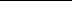 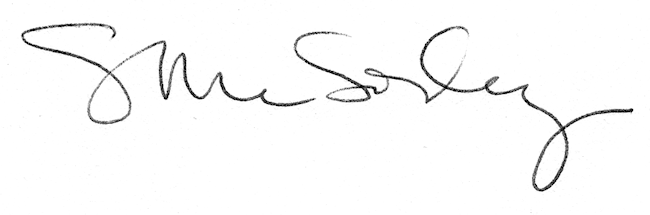 